ОБЕД(диетическое питание - сахарный диабет)Салат СтепнойСуп с фрикаделькамиМакароныФиле куриное с овощами, с сыромХлеб пшеничныйХлеб ржанойНапиток из шиповника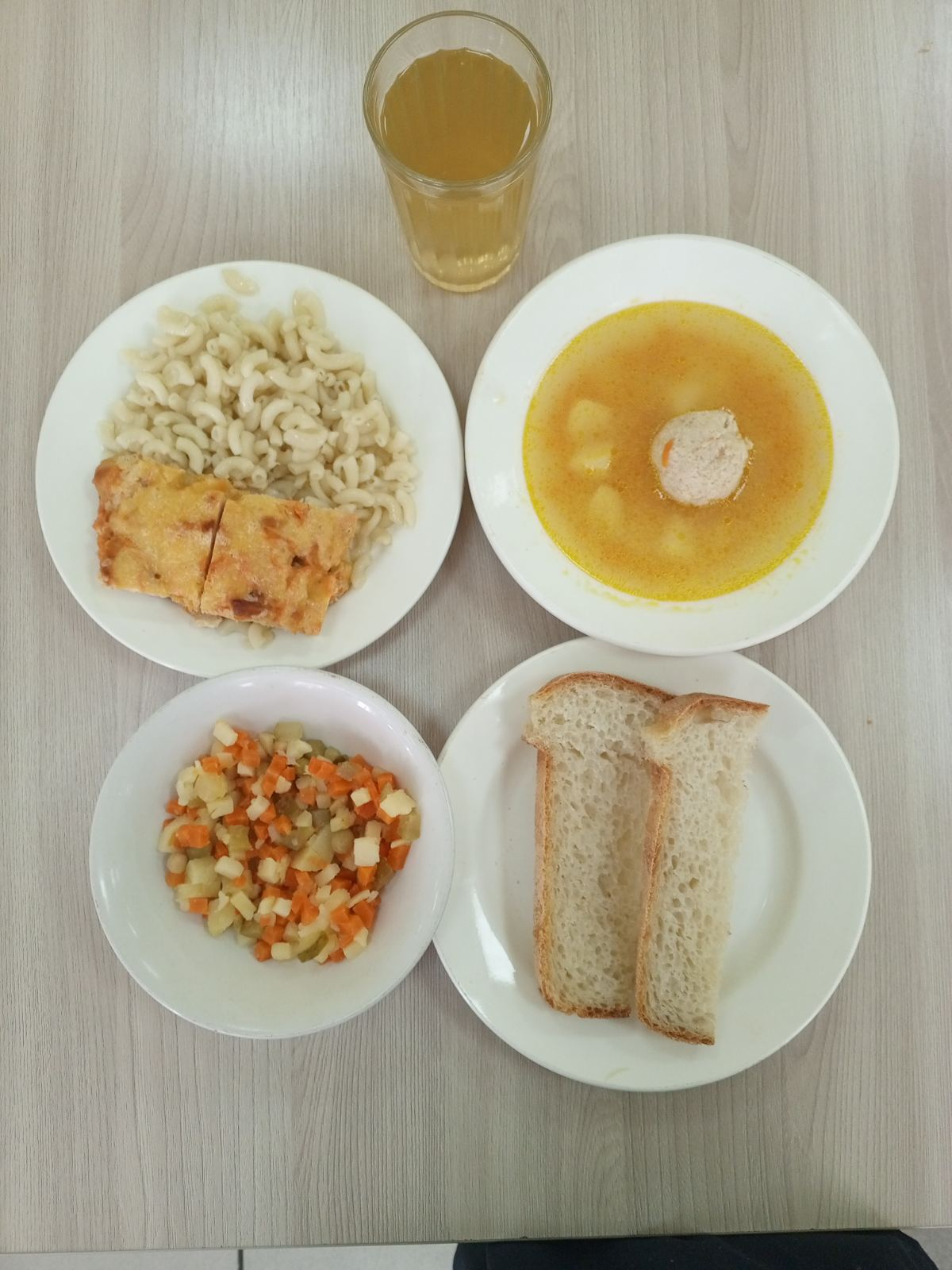 ЗАВТРАК (льготная категория)Каша (пшено) молочная вязкая с маслом сливочнымКисломолочный напитокЧай с сахаромХлеб пшеничныйХлеб ржанойЯблоки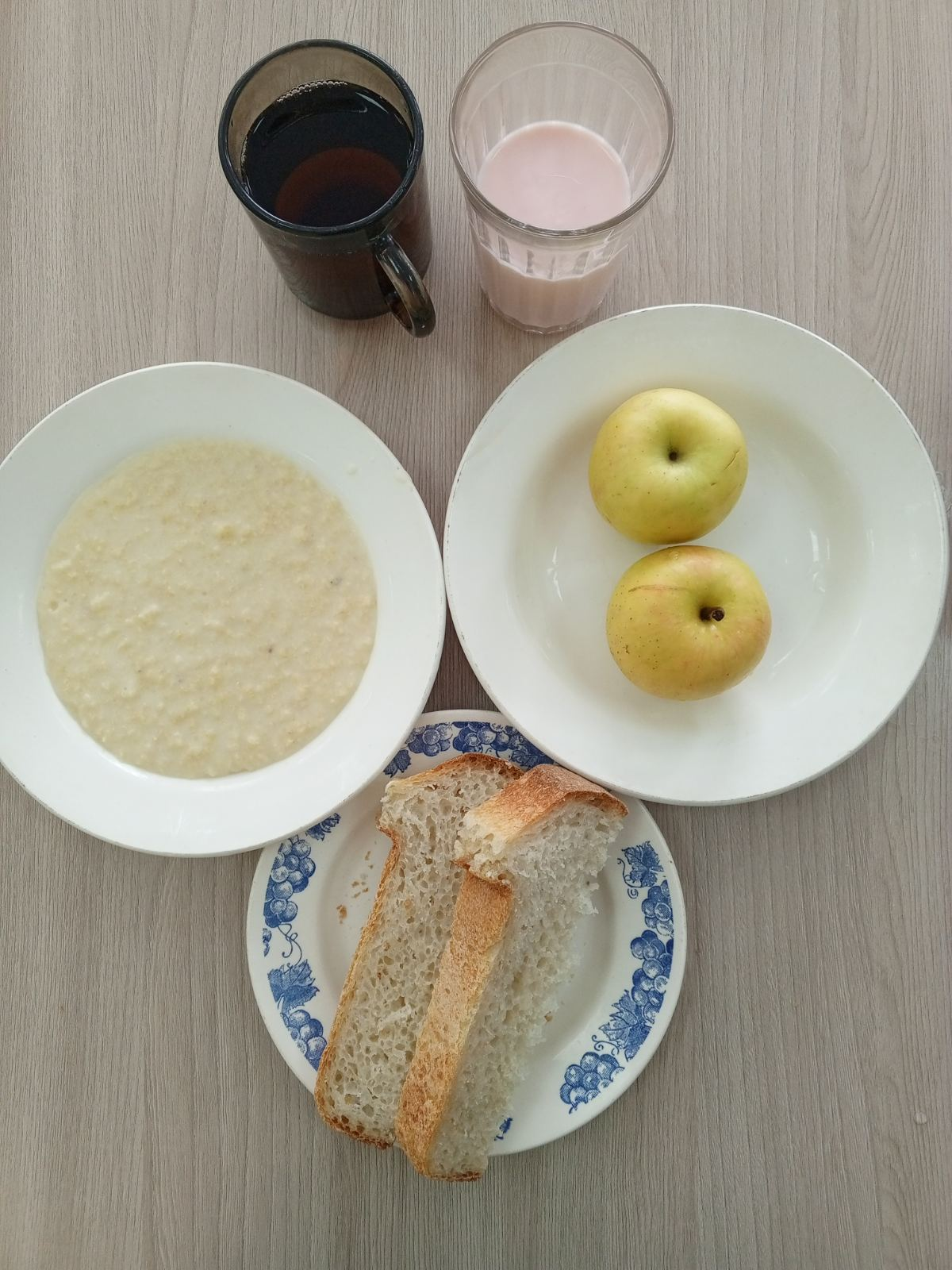 ОБЕД (1 – 4 классы, 5-11классы) Салат СтепнойСуп с фрикаделькамиМакароныФиле куриное с овощами, с сыромХлеб пшеничныйХлеб ржанойНапиток из шиповникаЗАВТРАК(5-11 классы) Каша (пшено) молочная вязкая с маслом сливочнымЧай с сахаромХлеб пшеничный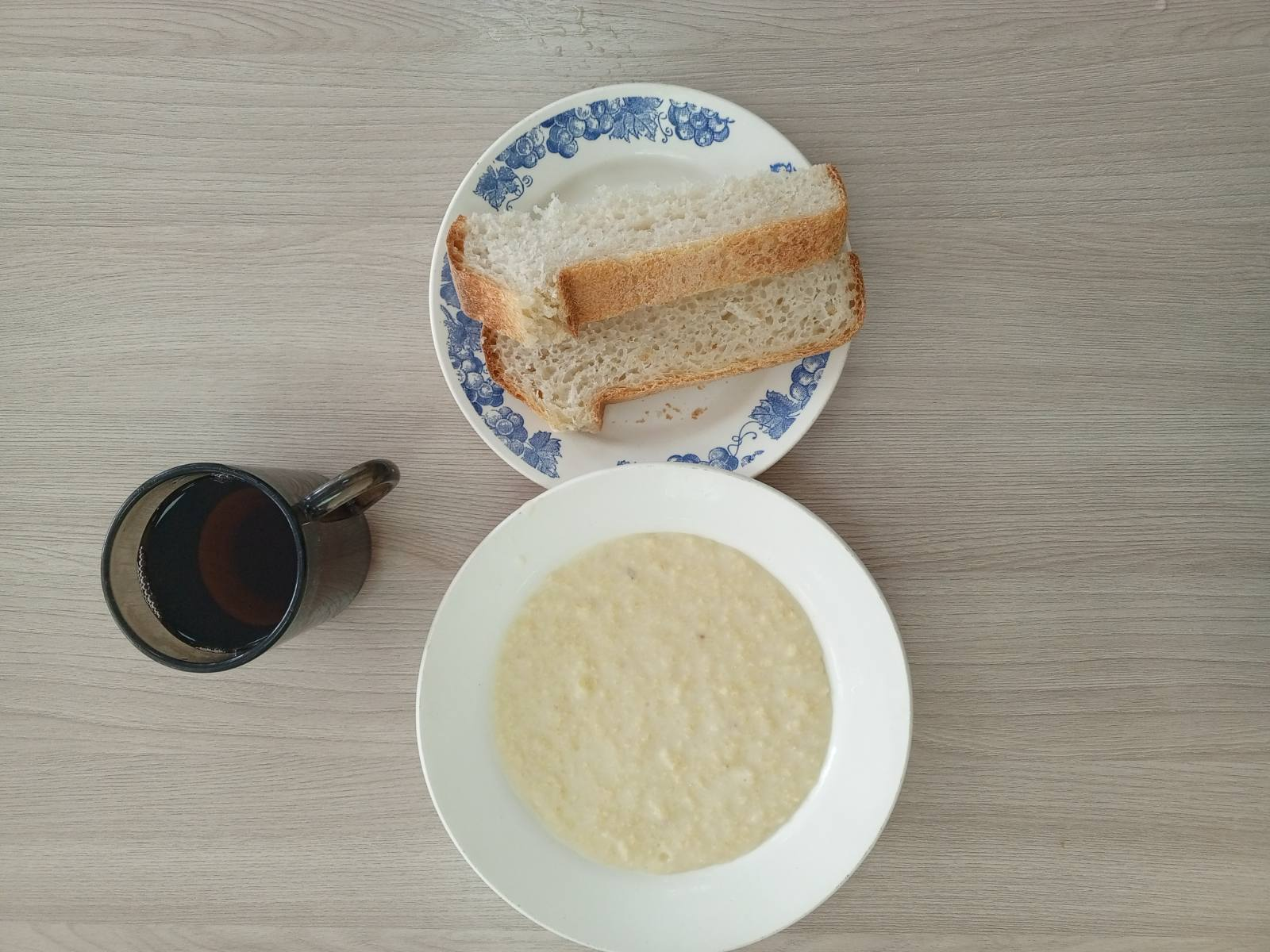 